Ranking: najlepsze kamery sportowePlanujecie wycieczkę w górach? Albo planujecie niezapominaną podróż nad morze? W takich sytuacjach przydała by się kamera sportowa. Kamery sportowe są coraz bardziej popularne. Dlaczego? Bo taka kamerka ma niewielką wagę i małe rozmiary, że umieści się nawet w kieszeni. Oto nasz ranking najlepszych kamer sportowych.Najlepsze kamery sportowe są produkowane przez Gopro. Jest to znana na całym świecie marka. W Ameryce, Europie czy Azji, Gopro jest rozpoznawana na każdym kontynencie świata. Taka kamerka oczywiście jest dość droga i nie każdy jest w stanie ją kupić. Ale w związku z rosnącym popytem na kamery sportowe, w przeciętnym sklepie elektronicznym można znaleźć tanie zamienniki. Najlepsze kamery sportowe za rozsądną cenę są produkowane przez Sjcam, Manto, Samsung i t.d. Te kamery sportowe też nagrywają video w 4k, posiadają liczne akcesoria oraz inne niezbędne rzeczy.Według wielu polskich rankingów najlepszych kamer sportowych, dość popularna jest marka kamer Sjcam. Najtańszy model kosztuje w granicach 300 zł. Gopro to jest spory wydatek, który na pewno uszczupli portfel. Ale kamerę sportową można znaleźć na każdą kieszeń. Zachęcamy wszystkich geeków i nie tylko do zapoznania się z naszym rankingiem najlepszych kamer sportowych.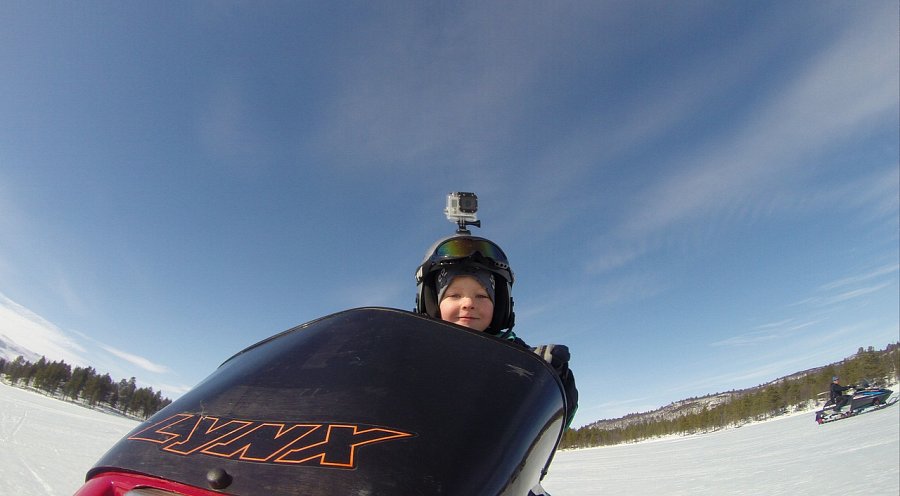 